Purbrook Infant School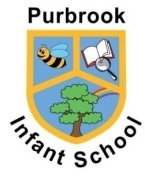 		BRITISH VALUES STATEMENTThe DfE have reinforced the need to ‘create and enforce a clear and rigorous expectation on all schools to promote the fundamental British values of democracy, the rule of law, individual liberty and mutual respect and tolerance of those with different faiths and beliefs.’ The Government set out its definition of British values in the 2011 Prevent Strategy, and these values were reiterated in 2014.At Purbrook, we take our responsibility very seriously, in preparing children for life in modern Britain. We reinforce these values and concepts throughout the curriculum; in particular our PSHCE, RE and SMCS sessions provide opportunities to explore these issues and deepen understanding of how these values apply to the children’s own lives.Date:9th September 2018Review DateSummer Term 2019ValueStatementEvidenceImpact and Next StepsMutual Respect 1: You have the right to know your rights. Adults should know about these rights and help you learn about them too 2: You have the right to find out things and share what you think with others…unless it harms or offends other people3: You have the right to food, clothing, a safe place to live and to have your basic needs met. You should not be disadvantaged so that you can’t do many of the things other kids can doThroughout the school values programme Assembly ThemesTeaching and Learning policyPSHCE sessions RE sessionsPE sessions ( team games and turn taking)Council meetingsForest curriculumPrefect promise and school behaviour policyChildren’s questionnairesAfL principles in the classroom (pair share)Independent learning sessionsELSA Sessions and  Nurture groupsFocus on S&L in sessionsHome school agreementsSMCS Curriculum fociChildren’s behaviour demonstrates good understanding Few exclusions / incidents of recurring poor behaviour choicesAssemblies and class discussions show children’s ability to talk about and share their understanding of respectNext Steps:Embed the values and SMSCS programme throughout the schoolFurther embed the children’s ability to identify where their rights and wishes have been respectedTolerance(and understanding)4: You have the right to choose your own religion and beliefs.5: You have the right to practice your own culture – or any you choose6: You have the right to your opinions and for adults to listen and take it seriouslyThroughout the school values programme Assembly ThemesTeaching and Learning policyPSHCE sessions RE sessionsForest curriculumPrefect  Promise and school behaviour policyAfL principles in the classroom (pair share)Independent learning sessionsELSA  / Lego Therapy and Nurture groupsHome school agreementsSMCS curriculum fociLocal visits and visitors EAL awarenessDyslexia aware schoolSEN procedures in schoolArt / Musical appreciation Locality links with other schools PE etcAfL – self and peer assessmentChildren are able to talk about different faiths and religions drawing comparisons and differences between them. They are able to display tolerance and understanding of the diversity within faiths, religions and culturesChildren able to use constructive criticism as part of their peer / self-reviewNext Steps:Make further links with local mosque and Church (Bringing the two together) Develop understanding of the faiths represented within our wider communityDevelop links with an international schoolDemocracy7: You have the right to your opinions and for adults to listen and take it seriously8: You have the right to choose your own friends and join or set up groups, as long as it isn’t harmful to othersAfL strategies – lolly sticks for turn takingPE curriculum – team and pair sessionsSchool Values – team work and collaborationChild feedback – transition / school wide issuesPSHCE / SMCS curriculumAssembly – Is it fairFocus on world events History / Geography – famous leaders etcPhilosophy for children (P4C)Children able to work in groups and with others effectively.Children understand the need for turn taking and demonstrating respect for the views of othersNext Steps:Continue to embed the core value of collaboration across the school through team work activitiesContinue to develop the work of P4C to disseminate the choices made across the schoolRule of Law9: All children have these rights no matter who they are, where they live, what their parents do, what language they speak, what their religion is, whether they are a girl or a boy, what their culture is, whether they have a disability, whether they are rich or poor. No child should be treated unfairly on any basis.10:  You have the right to legal help and fair treatment in the justice system that respects your rights11: You have the right to get information that is important to your well-being, from radio, books, computers and other sources. Adults should make sure that the information you are getting is not harmful, and help you find and understand the information you need.Rights and ResponsibilitiesAssembly ThemesBehaviour Policy – good choices and consequencesSchool Values programmePrefect PromiseILPsNurture / Wow chartsELSA sessionsOpen book assembliesWalk to School tracker / travel planPSHCE – Stranger Danger / Anti-bullying week / moral dilemmasTopics – People who help us / SuperheroesICT - eSafety / digital safety strandsSMCS statementsChildren able to talk about school rules and why they are in place. They know why being safe and happy is important. They are starting to be able to talk about eSafety and keeping themselves safe online. They can talk about stranger danger and why it is important to know what rules there are outside school to keep us safeNext Steps:Further embed the eSafety message / understanding of on-line and other forms of bullyingIndividual Liberty12: You have the right to give your opinion and for adults to listen and take it seriously13: Your education should help you use your talents and abilities. It should also help you learn to live peacefully, protect the environment and respect other people.Independent learning timeNurture sessions Maths – divergent thinkingPSHCE – dilemmas and role playSchool Values programmeAfter School ClubsPupil Premium children – access to clubs etcAble pupils listChildren starting to take more ownership of their learning, through increased opportunities for independence in planning. Plenty of opportunity for choice in learning styles etc.Pupil voice valued and celebrated as an important part of the learning processNext Steps:Develop children’s understanding of their basic human rights Committee:Signed byDate